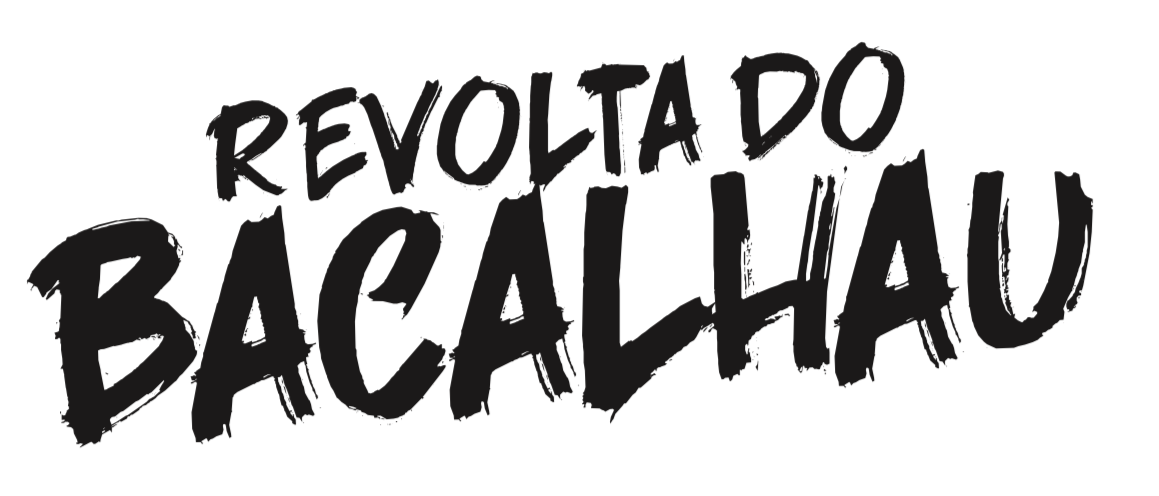 FICHA TÉCNICACONCURSO DE RECEITASESTUDANTESTÍTULO DA RECEITA:MÉTODO DE CONFECÇÃO (descrição)EMPRATAMENTO (Fotografia obrigatória)INGREDIENTESQUANTIDADESCUSTOTOTAL